Załącznik nr 1 Szczegółowy opis przedmiotu zamówieniaKabura do pistoletu VIS wz. 35 z koalicyjką – 8 szt.wykonana z jednolitej skóry naturalnej, gładkiej, barwionej na brązowo, zabezpieczonej przed wilgocią. krawędzie wygładzone i odciśnięte. wykonana zgodnie ze specyfikacją wykonywania kabur z tamtego okresu,kabura nie może  brudzić ani przebarwiać umundurowania. szwy powinny być wykonane prawidłowo i estetycznie - bez przepuszczeń, przerwań.naniesiona apretura powinna być trwała i odporna na tarcie suche i mokre, wielokrotne zginanie.koalicyjka składa się z dwóch pasków połączonych sprzączką.pasek dłuższy posiada dziurki na trzpień sprzączki, grubość pasków 3-3,5 mm.na krótszym pasku znajdują się wsuwka i przesuwka.koalicyjka powinna posiadać regulację długości. części metalowe koalicyjki z białego metalu w kolorze srebra.dopuszcza się wyłącznie wyroby w 1 stopniu jakości. Ładownica skórzana trójkomorowa do karabinu typu Mauser wz. 98  – 88 szt.wykonana z jednolitej skóry naturalnej, gładkiej, barwionej na brązowo, zabezpieczonej przed wilgocią. krawędzie wygładzone i odciśnięte. wykonana zgodnie z specyfikacją wykonywania ładownic do karabinu typu Mauser wz. 98 z okresu jego produkcji. ładownica musi posiadać 3 jednakowe komory zamykane od góry.kabura nie może  brudzić ani przebarwiać umundurowania. szwy powinny być wykonane prawidłowo i estetycznie - bez przepuszczeń, przerwań.naniesiona apretura powinna być trwała i odporna na tarcie suche i mokre, wielokrotne zginanie,części metalowe ładownicy z białego metalu w kolorze srebra,dopuszcza się wyłącznie wyroby w 1 stopniu jakości.Pas główny dla oficerów i podoficerów – 54 szt.Pas główny.pas główny wykonany ze skóry brązowej, naturalnej zabezpieczonej przed czynnikami zewnętrznymi (wilgoć). długości pasa umieszczono w tabeli nr 3. szerokość pasa 45 mm, grubość 3-4 mm.lewa część pasa od strony wewnętrznej na długości 60 cm przez całą szerokość jest podszyta podkładką z cienkiej skóry blankowej, a koniec pasa ze sprzączką jest podszyty językiem ze skóry blankowej o grubości 2 – 2,5 mm. do pasa są wszyte na uchwytach do głębokości1,5 cm dwa strzemionka górne i dwa dolne: między dolnymi strzemionkami jest umieszczona ruchoma przesuwka.wszystkie części skórzane pasa głównego wykonane ze skóry brązowej, naturalnej zabezpieczonej przed czynnikami zewnętrznymi (wilgoć), krawędzie wygładzone
i odciśnięte. nici do szycia nr o barwy brązowej jak pas; szycie na 1 cm.części metalowe pasa głównego z białego metalu w kolorze srebra. 3.2 Koalicyjka do pasa – 8 szt.koalicyjka (szelka) składa się z dwóch pasków połączonych sprzączką. na obydwóch końcach szelki przyszyte są krótkie paski ze spinkami, służącymi do przymocowania szelki do górnych strzemiączek pasa głównego. pasek dłuższy posiada dziurki na trzpień sprzączki, grubość pasków 3-3,5 mm.na krótszym pasku znajdują się wsuwka i przesuwka.wszystkie części skórzane koalicyjki wykonane ze skóry brązowej, naturalnej zabezpieczonej przed czynnikami zewnętrznymi (wilgoć), krawędzie wygładzone
i odciśnięte. części metalowe koalicyjki z białego metalu w kolorze srebra.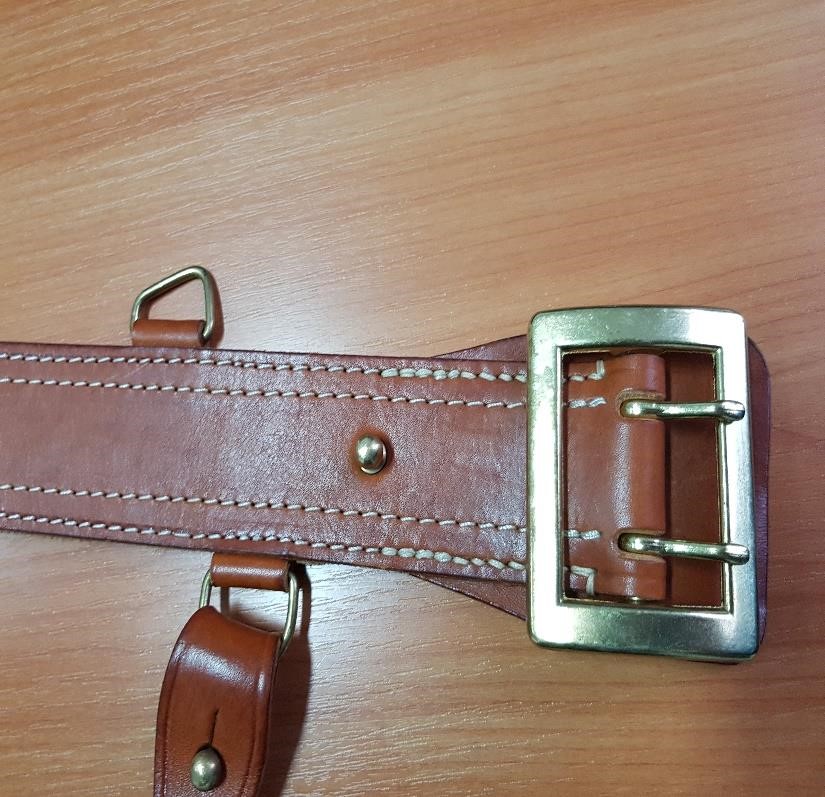 Tabela 1. Rozmiary pasów.Tabela 2. Rozmiary pasów z koalicyjką.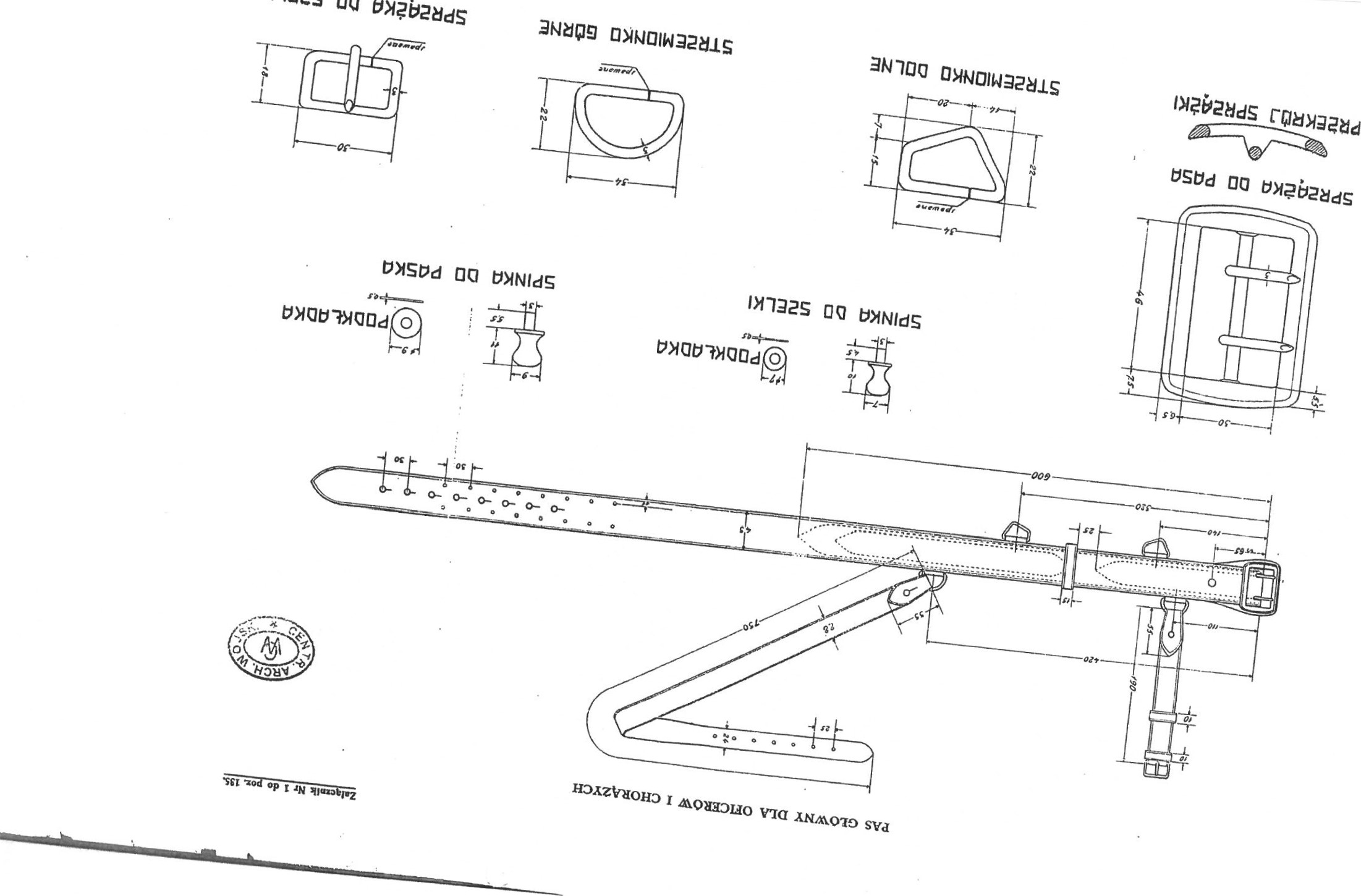 3.3 WYMAGANIA  TECHNICZNE3.3.1 Rozmiary i wymiaryPasy powinny być wykonane w 4 podstawowych rozmiarach: 1, 2, 3 i 4. Tabela 3. Wymiary. 3.3.2 Wymagania jakościowe:pas i podszewka musi być wykonany z jednego, jednolitego elementu skóry bez sztukowania.na powierzchni pasa niedopuszczalne są zacięcia, zadrapania, plamy, zabrudzenia 
i załamania.naniesiona apretura powinna być trwała i odporna na tarcie suche i mokre, wielokrotne zginanie.zastosowane okucia nie mogą posiadać zarysowań, ostrych krawędzi, zadziorów, zniekształceń.klamra powinna mieć krawędzie stępione bez zadziorów, wgnieceń oraz zniekształceń.szwy powinny być wykonane prawidłowo i estetycznie - bez przepuszczeń, przerwań,
ze stałą gęstością ściegu, powinny być zabezpieczone przed pruciem’dopuszcza się wyłącznie wyroby w 1 stopniu jakości.3.3.3 ZnakowanieKażdy pas powinien posiadać, od strony wewnętrznej, znak kontroli jakościowej KJ
i rozmiar.Do każdego pasa należy przymocować etykietę jednostkową wyrobu zawierającą:nazwę producentanazwę wyrobudatę produkcji (miesiąc, rok)3.4. PAKOWANIE, PRZECHOWYWANIE i TRANSPORT3.4.1 PakowaniePakowanie powinno zabezpieczyć wyrób przed obniżeniem jego jakości w czasie przechowywania, jak i transportu.Pasy w ilości po 10 sztuk każdego rozmiaru należy powiązać i pakować w pudła w ilościach uzgodnionych ze SG. Pudło po wypełnieniu należy zamknąć, a następnie zakleić taśmą samoprzylepną i oznaczyć etykietą z następującymi danymi:nazwa producentanazwa i kolor wyrobuliczba sztuk w pudlepieczątka KJrozmiarmiesiąc i rok produkcji.3.4.2 PrzechowywanieWyrób należy przechowywać w opakowaniach, w pomieszczeniach przewiewnych, suchych, pozbawionych obcych zapachów. Pomieszczenia powinny zabezpieczyć wyrób przed zawilgoceniem, poplamieniem, zabrudzeniem, zniszczeniem przez pleśń, bakterie
i inne czynniki zewnętrzne, także przed bezpośrednim działaniem promieni słonecznych.3.4.3 Transport. Załadowanie, przewóz i wyładowanie powinny odbywać się w warunkach zabezpieczających przed zamoczeniem, zabrudzeniem, uszkodzeniami mechanicznymi 
i chemicznymi zgodnie z aktualnymi przepisami transportowymi.Lp.RozmiarIlość (szt.)1.162.2253.3134.42RAZEMRAZEM46Lp.RozmiarIlość (szt.)1.242.34RAZEMRAZEM8Lp.Rozmiar pasaDługość pasa w mmDopuszczalne odchylenie w mm 1.11150± 152.21250± 153.31350± 154.41450± 15